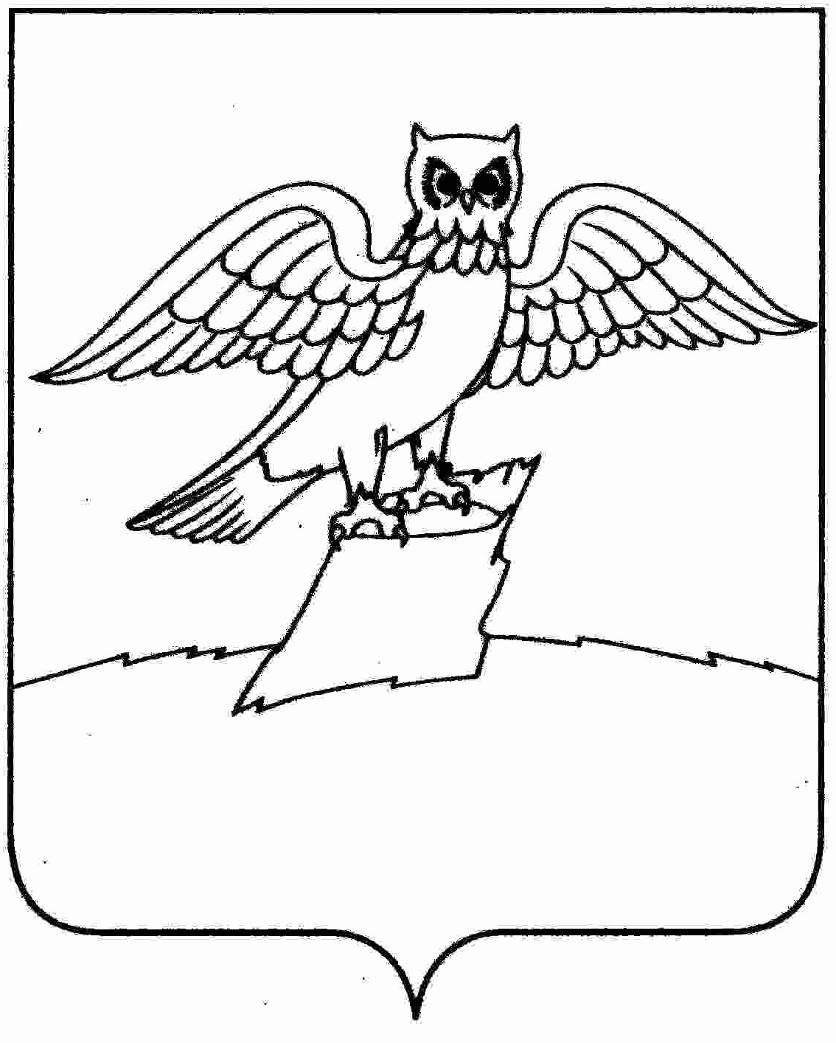 АДМИНИСТРАЦИЯ ГОРОДА КИРЖАЧКИРЖАЧСКОГО РАЙОНАП О С Т А Н О В Л Е Н И Е19.11.2018                                                                                                   №   1138      	В соответствии со ст.ст. 39.12, 39.13 Земельного кодекса Российской Федерации, ст. 3.3 Федерального закона от 25.10.2001 № 137-ФЗ «О введении в действие Земельного кодекса Российской Федерации»П О С Т А Н О В Л Я Ю:     1. Администрации города Киржач:    - организовать и провести открытый по составу участников и по форме подачи предложений аукцион на право заключения договора аренды на срок 3 года земельного участка из категории земель населенных пунктов, с кадастровым номером 33:02:010802:1083, разрешенным использованием – обслуживание автотранспорта, общей площадью 544 кв.м., местоположение: Владимирская обл., Киржачский район, МО город Киржач (городское поселение), г. Киржач, ул. Дзержинского, д. 1е. Утвердить начальную цену арендной платы в год в размере 64 000 рублей, шаг аукциона в размере 3% 1 920 рублей и сумму задатка в размере 6 400 рублей;    2. Определить дату проведения аукциона – 25.12.2018 года.    3. Контроль за исполнением настоящего постановления оставляю за собой.    4. Настоящее постановление вступает в силу со дня его подписания.И. о. главы администрации                                                                  М.Н. Мошкова        Об организации аукциона